年末年始労働災害防止強調運動！安全ポスター配布「見本」職場の安全大丈夫ですか？安全の見直しするなら！ 今でしょ！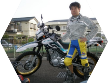 ご自由にお取りください！その他、安全記録カレンダー配布中！陸上貨物運送事業労働災害防止協会